SCHOOL OF DISTANCE EDUCATIONBHARATHIAR UNIVERSITY : COIMBATORE - 46. TAMIL NADU, INDIA.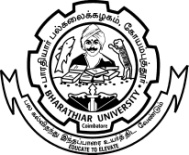 [Application should be clearly filled-in  with CAPITAL LETTERS by the candidate’s own handwriting in English. Please tick () where ever necessary][Not Applicable for First Year]For Office use onlyBatch:___________ Academic / Calendar___________ Academic / CalendarStudy Centre Code:TN0201Name of the Centre:Name of the Centre:BHARATHIAR UNIVERSITY, ON-CAMPUS CENTRE, COIMBATOREBHARATHIAR UNIVERSITY, ON-CAMPUS CENTRE, COIMBATOREBHARATHIAR UNIVERSITY, ON-CAMPUS CENTRE, COIMBATOREBHARATHIAR UNIVERSITY, ON-CAMPUS CENTRE, COIMBATORECourse NameMajor / BranchFirst YearDirectSecond YearLateral EntryThird YearRe-admissionName of the Candidate As per the SSLC / HSC RecordName of the Candidate As per the SSLC / HSC RecordName of the Candidate As per the SSLC / HSC RecordName of the Candidate As per the SSLC / HSC RecordName of the Candidate As per the SSLC / HSC RecordName of the Candidate As per the SSLC / HSC RecordName of the Candidate As per the SSLC / HSC RecordName of the Candidate As per the SSLC / HSC RecordName of the Candidate As per the SSLC / HSC RecordName of the Candidate As per the SSLC / HSC RecordName of the Candidate As per the SSLC / HSC RecordName of the Candidate As per the SSLC / HSC RecordName of the Candidate As per the SSLC / HSC RecordName of the Candidate As per the SSLC / HSC Record_____________________________________________________________________________________________________________________________________________________________________________________________________________________________________________________________________________________________________________________________________________________________________________________________________________________________________________________________________________________________________________________________________________________________________________________________________________________________________________________________________________________________________________________________________________________________________________________________________________________________________________________________________________________________________________________________________________________________________________________________________________________________________________________________________________________________________________________________________________________________________________________________________________________________________________________________________________________________________________________________________________________________________________________________________________________________________________________________________________________________________________________________________________________________________________________________________________________________________________________________________________________________________________________________________________________________________________________________________________________________________________________________________________________________________________________________________________________________________________________________________________________________________________________________________________________________________________________________________________________________________________________________________________________________________________________________________________________________________________________________________________________________________________________________________________________________________________________________________________________________________________________________________________________________________________________________________________________________________________________________________________________________________________________________________________________________________________________________________________________________________________________________________________________________________________________________________________________________________________________________________________________________________________________________________________________________________________________________________________________________________________________________________________________________________________________________________________________________________________________________________________________________________________________________________________________________________________________________________________________________________________________________________________________________________________________________________________________________________________________________________________________________________________________________________________________________________________________________________________________________________________________________________Date of BirthDate of BirthDate of BirthDate of BirthDate of BirthDate of BirthDate of BirthDate of BirthddddddmmmmmmmmyyyyyyyyyyySex:Sex:Sex:MMMMMMFFFFFTTTTAffix a Recent Passport Size Photo HereNO ATTESTATION DON’T STABLEAffix a Recent Passport Size Photo HereNO ATTESTATION DON’T STABLEAffix a Recent Passport Size Photo HereNO ATTESTATION DON’T STABLEAffix a Recent Passport Size Photo HereNO ATTESTATION DON’T STABLEAffix a Recent Passport Size Photo HereNO ATTESTATION DON’T STABLEAffix a Recent Passport Size Photo HereNO ATTESTATION DON’T STABLEAffix a Recent Passport Size Photo HereNO ATTESTATION DON’T STABLEAffix a Recent Passport Size Photo HereNO ATTESTATION DON’T STABLEAffix a Recent Passport Size Photo HereNO ATTESTATION DON’T STABLEAffix a Recent Passport Size Photo HereNO ATTESTATION DON’T STABLEAffix a Recent Passport Size Photo HereNO ATTESTATION DON’T STABLEAffix a Recent Passport Size Photo HereNO ATTESTATION DON’T STABLEAffix a Recent Passport Size Photo HereNO ATTESTATION DON’T STABLEAffix a Recent Passport Size Photo HereNO ATTESTATION DON’T STABLEAffix a Recent Passport Size Photo HereNO ATTESTATION DON’T STABLEName of the Father /     Mother / Guardian / Husband        Name of the Father /     Mother / Guardian / Husband        Name of the Father /     Mother / Guardian / Husband        Name of the Father /     Mother / Guardian / Husband        Name of the Father /     Mother / Guardian / Husband        Name of the Father /     Mother / Guardian / Husband        Name of the Father /     Mother / Guardian / Husband        Name of the Father /     Mother / Guardian / Husband        Name of the Father /     Mother / Guardian / Husband        Name of the Father /     Mother / Guardian / Husband        Name of the Father /     Mother / Guardian / Husband        Name of the Father /     Mother / Guardian / Husband        Name of the Father /     Mother / Guardian / Husband        Name of the Father /     Mother / Guardian / Husband        Name of the Father /     Mother / Guardian / Husband        Name of the Father /     Mother / Guardian / Husband        Name of the Father /     Mother / Guardian / Husband        Name of the Father /     Mother / Guardian / Husband        Name of the Father /     Mother / Guardian / Husband        ______________________________________________________________________________________________________________________________________________________________________________________________________________________________________________________________________________________________________________________________________________________________________________________________________________________________________________________________________________________________________________________________________________________________________________________________________________________________________________________________________________________________________________________________________________________________________________________________________________________________________________________________________________________________________________________________________________________________________________________________________________________________________________________________________________________________________________________________________________________________________________________________________________________________________________________________________________________________________________________________________________________________________________Affix a Recent Passport Size Photo HereNO ATTESTATION DON’T STABLEAffix a Recent Passport Size Photo HereNO ATTESTATION DON’T STABLEAffix a Recent Passport Size Photo HereNO ATTESTATION DON’T STABLEAffix a Recent Passport Size Photo HereNO ATTESTATION DON’T STABLEAffix a Recent Passport Size Photo HereNO ATTESTATION DON’T STABLEAffix a Recent Passport Size Photo HereNO ATTESTATION DON’T STABLEAffix a Recent Passport Size Photo HereNO ATTESTATION DON’T STABLEAffix a Recent Passport Size Photo HereNO ATTESTATION DON’T STABLEAffix a Recent Passport Size Photo HereNO ATTESTATION DON’T STABLEAffix a Recent Passport Size Photo HereNO ATTESTATION DON’T STABLEAffix a Recent Passport Size Photo HereNO ATTESTATION DON’T STABLEAffix a Recent Passport Size Photo HereNO ATTESTATION DON’T STABLEAffix a Recent Passport Size Photo HereNO ATTESTATION DON’T STABLEAffix a Recent Passport Size Photo HereNO ATTESTATION DON’T STABLEAffix a Recent Passport Size Photo HereNO ATTESTATION DON’T STABLEAddress Address Address Address ____________________________________________________________________________________________________________________________________________________________________________________________________________________________________________________________________________________________________________________________________________________________________________________________________________________________________________________________________________________________________________________________________________________________________________________________________________________________________________________________________________________________________________________________________________________________________________________________________________________________________________________________________________________________________________________________________________________________________________________________________________________________________________________________________________________________________________________________________________________________________________________________________________________________________________________________________________________________________________________________________________________________________________________________________________________________________________________________________________________________________________________________________________________________________________________________________________________________________________________________________________________________________________________________________________________________________________________________________________________________________________________________________________________________________________________________________________________________________________________________________________________________________________________________________________________________________________________________________________________________________________________________________________________________________________________________________________________________________________________________________________________________________________________________________________________________________________________________________________________________________________________________________________________________________________________________________________________________________________________________________________________________________________________________________________________________________________________________________________________________________________________________________________________________________________________________________________________________________________________________________________________________________Affix a Recent Passport Size Photo HereNO ATTESTATION DON’T STABLEAffix a Recent Passport Size Photo HereNO ATTESTATION DON’T STABLEAffix a Recent Passport Size Photo HereNO ATTESTATION DON’T STABLEAffix a Recent Passport Size Photo HereNO ATTESTATION DON’T STABLEAffix a Recent Passport Size Photo HereNO ATTESTATION DON’T STABLEAffix a Recent Passport Size Photo HereNO ATTESTATION DON’T STABLEAffix a Recent Passport Size Photo HereNO ATTESTATION DON’T STABLEAffix a Recent Passport Size Photo HereNO ATTESTATION DON’T STABLEAffix a Recent Passport Size Photo HereNO ATTESTATION DON’T STABLEAffix a Recent Passport Size Photo HereNO ATTESTATION DON’T STABLEAffix a Recent Passport Size Photo HereNO ATTESTATION DON’T STABLEAffix a Recent Passport Size Photo HereNO ATTESTATION DON’T STABLEAffix a Recent Passport Size Photo HereNO ATTESTATION DON’T STABLEAffix a Recent Passport Size Photo HereNO ATTESTATION DON’T STABLEAffix a Recent Passport Size Photo HereNO ATTESTATION DON’T STABLE____________________________________________________________________________________________________________________________________________________________________________________________________________________________________________________________________________________________________________________________________________________________________________________________________________________________________________________________________________________________________________________________________________________________________________________________________________________________________________________________________________________________________________________________________________________________________________________________________________________________________________________________________________________________________________________________________________________________________________________________________________________________________________________________________________________________________________________________________________________________________________________________________________________________________________________________________________________________________________________________________________________________________________________________________________________________________________________________________________________________________________________________________________________________________________________________________________________________________________________________________________________________________________________________________________________________________________________________________________________________________________________________________________________________________________________________________________________________________________________________________________________________________________________________________________________________________________________________________________________________________________________________________________________________________________________________________________________________________________________________________________________________________________________________________________________________________________________________________________________________________________________________________________________________________________________________________________________________________________________________________________________________________________________________________________________________________________________________________________________________________________________________________________________________________________________________________________________________________________________________________________________________________________________________________________________________________________________________________________________________________________________________________________________________________________________________________________________________________________________________________________________________________________________________________________________________________________________________________________________________________________________________________________________________________________________________________________________________________________________________________________________________________________________________________________Affix a Recent Passport Size Photo HereNO ATTESTATION DON’T STABLEAffix a Recent Passport Size Photo HereNO ATTESTATION DON’T STABLEAffix a Recent Passport Size Photo HereNO ATTESTATION DON’T STABLEAffix a Recent Passport Size Photo HereNO ATTESTATION DON’T STABLEAffix a Recent Passport Size Photo HereNO ATTESTATION DON’T STABLEAffix a Recent Passport Size Photo HereNO ATTESTATION DON’T STABLEAffix a Recent Passport Size Photo HereNO ATTESTATION DON’T STABLEAffix a Recent Passport Size Photo HereNO ATTESTATION DON’T STABLEAffix a Recent Passport Size Photo HereNO ATTESTATION DON’T STABLEAffix a Recent Passport Size Photo HereNO ATTESTATION DON’T STABLEAffix a Recent Passport Size Photo HereNO ATTESTATION DON’T STABLEAffix a Recent Passport Size Photo HereNO ATTESTATION DON’T STABLEAffix a Recent Passport Size Photo HereNO ATTESTATION DON’T STABLEAffix a Recent Passport Size Photo HereNO ATTESTATION DON’T STABLEAffix a Recent Passport Size Photo HereNO ATTESTATION DON’T STABLE___________________________________Pin: ________________________________________________Pin: ________________________________________________Pin: ________________________________________________Pin: ________________________________________________Pin: ________________________________________________Pin: ________________________________________________Pin: ________________________________________________Pin: ________________________________________________Pin: ________________________________________________Pin: ________________________________________________Pin: ________________________________________________Pin: ________________________________________________Pin: ________________________________________________Pin: ________________________________________________Pin: ________________________________________________Pin: ________________________________________________Pin: ________________________________________________Pin: ________________________________________________Pin: ________________________________________________Pin: ________________________________________________Pin: ________________________________________________Pin: ________________________________________________Pin: ________________________________________________Pin: ________________________________________________Pin: ________________________________________________Pin: ________________________________________________Pin: ________________________________________________Pin: ________________________________________________Pin: ________________________________________________Pin: ________________________________________________Pin: ________________________________________________Pin: ________________________________________________Pin: ________________________________________________Pin: ________________________________________________Pin: ________________________________________________Pin: ________________________________________________Pin: ________________________________________________Pin: ________________________________________________Pin: ________________________________________________Pin: ________________________________________________Pin: ________________________________________________Pin: ________________________________________________Pin: ________________________________________________Pin: ________________________________________________Pin: ________________________________________________Pin: ________________________________________________Pin: ________________________________________________Pin: _____________District: __________________District: __________________District: __________________District: __________________District: __________________District: __________________District: __________________District: __________________District: __________________District: __________________District: __________________District: __________________District: __________________District: __________________District: __________________District: __________________District: __________________District: __________________District: __________________District: __________________District: __________________District: __________________District: __________________State:_________________State:_________________State:_________________State:_________________State:_________________State:_________________State:_________________State:_________________State:_________________State:_________________State:_________________State:_________________State:_________________State:_________________State:_________________State:_________________State:_________________State:_________________State:_________________State:_________________State:_________________State:_________________State:_________________State:_________________State:_________________Mobile:____________________Mobile:____________________Mobile:____________________Mobile:____________________Mobile:____________________Mobile:____________________Mobile:____________________Mobile:____________________Mobile:____________________Mobile:____________________Mobile:____________________Mobile:____________________Mobile:____________________Mobile:____________________Mobile:____________________Mobile:____________________Mobile:____________________Mobile:____________________Mobile:____________________Mobile:____________________Mobile:____________________Mobile:____________________Mobile:____________________Phone:________________Phone:________________Phone:________________Phone:________________Phone:________________Phone:________________Phone:________________Phone:________________Phone:________________Phone:________________Phone:________________Phone:________________Phone:________________Phone:________________Phone:________________Phone:________________Phone:________________Phone:________________Phone:________________Phone:________________Phone:________________Phone:________________Phone:________________Phone:________________Phone:________________Email ID: _________________________________________Email ID: _________________________________________Email ID: _________________________________________Email ID: _________________________________________Email ID: _________________________________________Email ID: _________________________________________Email ID: _________________________________________Email ID: _________________________________________Email ID: _________________________________________Email ID: _________________________________________Email ID: _________________________________________Email ID: _________________________________________Email ID: _________________________________________Email ID: _________________________________________Email ID: _________________________________________Email ID: _________________________________________Email ID: _________________________________________Email ID: _________________________________________Email ID: _________________________________________Email ID: _________________________________________Email ID: _________________________________________Email ID: _________________________________________Email ID: _________________________________________Email ID: _________________________________________Email ID: _________________________________________Email ID: _________________________________________Email ID: _________________________________________Email ID: _________________________________________Email ID: _________________________________________Email ID: _________________________________________Email ID: _________________________________________Email ID: _________________________________________Email ID: _________________________________________Email ID: _________________________________________Email ID: _________________________________________Email ID: _________________________________________Email ID: _________________________________________Email ID: _________________________________________Email ID: _________________________________________Email ID: _________________________________________Email ID: _________________________________________Email ID: _________________________________________Email ID: _________________________________________Email ID: _________________________________________Email ID: _________________________________________Email ID: _________________________________________Email ID: _________________________________________Email ID: _________________________________________Part-I Language (For UG only)Part-I Language (For UG only)Part-I Language (For UG only)Part-I Language (For UG only)Part-I Language (For UG only)Part-I Language (For UG only)Part-I Language (For UG only)Part-I Language (For UG only)Part-I Language (For UG only)Part-I Language (For UG only)Part-I Language (For UG only)Part-I Language (For UG only)Part-I Language (For UG only)Part-I Language (For UG only)Part-I Language (For UG only)Part-I Language (For UG only)Part-I Language (For UG only)Part-I Language (For UG only)Part-I Language (For UG only)Part-I Language (For UG only)TamilTamilTamilTamilTamilTamilTeluguTeluguTeluguTeluguTeluguTeluguTeluguTeluguTeluguTeluguKannadaKannadaKannadaKannadaKannadaKannadaKannadaKannadaKannadaKannadaMalayalamMalayalamMalayalamMalayalamMalayalamMalayalamMalayalamMalayalamMalayalamHindiHindiHindiHindiHindiHindiHindiHindiUrduUrduUrduUrduUrduUrduArabicArabicArabicArabicArabicArabicArabicFrenchFrenchFrenchFrenchFrenchFrenchFrenchConcession claimed in Tuition Fee:   
if applicable   
please tick ()Concession claimed in Tuition Fee:   
if applicable   
please tick ()Concession claimed in Tuition Fee:   
if applicable   
please tick ()Concession claimed in Tuition Fee:   
if applicable   
please tick ()Concession claimed in Tuition Fee:   
if applicable   
please tick ()Concession claimed in Tuition Fee:   
if applicable   
please tick ()Concession claimed in Tuition Fee:   
if applicable   
please tick ()Concession claimed in Tuition Fee:   
if applicable   
please tick ()Concession claimed in Tuition Fee:   
if applicable   
please tick ()Concession claimed in Tuition Fee:   
if applicable   
please tick ()Concession claimed in Tuition Fee:   
if applicable   
please tick ()Concession claimed in Tuition Fee:   
if applicable   
please tick ()Concession claimed in Tuition Fee:   
if applicable   
please tick ()Concession claimed in Tuition Fee:   
if applicable   
please tick ()Concession claimed in Tuition Fee:   
if applicable   
please tick ()Concession claimed in Tuition Fee:   
if applicable   
please tick ()Concession claimed in Tuition Fee:   
if applicable   
please tick ()Concession claimed in Tuition Fee:   
if applicable   
please tick ()Graduates of Bharathiar UniversityTeacher 	□	Police-Defense Media-Press 	□	Ex-service men[25%]Graduates of Bharathiar UniversityTeacher 	□	Police-Defense Media-Press 	□	Ex-service men[25%]Graduates of Bharathiar UniversityTeacher 	□	Police-Defense Media-Press 	□	Ex-service men[25%]Graduates of Bharathiar UniversityTeacher 	□	Police-Defense Media-Press 	□	Ex-service men[25%]Graduates of Bharathiar UniversityTeacher 	□	Police-Defense Media-Press 	□	Ex-service men[25%]Graduates of Bharathiar UniversityTeacher 	□	Police-Defense Media-Press 	□	Ex-service men[25%]Graduates of Bharathiar UniversityTeacher 	□	Police-Defense Media-Press 	□	Ex-service men[25%]Graduates of Bharathiar UniversityTeacher 	□	Police-Defense Media-Press 	□	Ex-service men[25%]Graduates of Bharathiar UniversityTeacher 	□	Police-Defense Media-Press 	□	Ex-service men[25%]Graduates of Bharathiar UniversityTeacher 	□	Police-Defense Media-Press 	□	Ex-service men[25%]Graduates of Bharathiar UniversityTeacher 	□	Police-Defense Media-Press 	□	Ex-service men[25%]Graduates of Bharathiar UniversityTeacher 	□	Police-Defense Media-Press 	□	Ex-service men[25%]Graduates of Bharathiar UniversityTeacher 	□	Police-Defense Media-Press 	□	Ex-service men[25%]Graduates of Bharathiar UniversityTeacher 	□	Police-Defense Media-Press 	□	Ex-service men[25%]Graduates of Bharathiar UniversityTeacher 	□	Police-Defense Media-Press 	□	Ex-service men[25%]Graduates of Bharathiar UniversityTeacher 	□	Police-Defense Media-Press 	□	Ex-service men[25%]Graduates of Bharathiar UniversityTeacher 	□	Police-Defense Media-Press 	□	Ex-service men[25%]Graduates of Bharathiar UniversityTeacher 	□	Police-Defense Media-Press 	□	Ex-service men[25%]Graduates of Bharathiar UniversityTeacher 	□	Police-Defense Media-Press 	□	Ex-service men[25%]Graduates of Bharathiar UniversityTeacher 	□	Police-Defense Media-Press 	□	Ex-service men[25%]Graduates of Bharathiar UniversityTeacher 	□	Police-Defense Media-Press 	□	Ex-service men[25%]Graduates of Bharathiar UniversityTeacher 	□	Police-Defense Media-Press 	□	Ex-service men[25%]Graduates of Bharathiar UniversityTeacher 	□	Police-Defense Media-Press 	□	Ex-service men[25%]Graduates of Bharathiar UniversityTeacher 	□	Police-Defense Media-Press 	□	Ex-service men[25%]Graduates of Bharathiar UniversityTeacher 	□	Police-Defense Media-Press 	□	Ex-service men[25%]Graduates of Bharathiar UniversityTeacher 	□	Police-Defense Media-Press 	□	Ex-service men[25%]Graduates of Bharathiar UniversityTeacher 	□	Police-Defense Media-Press 	□	Ex-service men[25%]Graduates of Bharathiar UniversityTeacher 	□	Police-Defense Media-Press 	□	Ex-service men[25%]Graduates of Bharathiar UniversityTeacher 	□	Police-Defense Media-Press 	□	Ex-service men[25%]Graduates of Bharathiar UniversityTeacher 	□	Police-Defense Media-Press 	□	Ex-service men[25%]Graduates of Bharathiar UniversityTeacher 	□	Police-Defense Media-Press 	□	Ex-service men[25%]Graduates of Bharathiar UniversityTeacher 	□	Police-Defense Media-Press 	□	Ex-service men[25%]□□□□□□Physically Challenged  □[100%]Physically Challenged  □[100%]Physically Challenged  □[100%]Physically Challenged  □[100%]Physically Challenged  □[100%]Physically Challenged  □[100%]Physically Challenged  □[100%]Physically Challenged  □[100%]Physically Challenged  □[100%]Physically Challenged  □[100%]Physically Challenged  □[100%]Physically Challenged  □[100%]Women □[10%]Women □[10%]Women □[10%]Women □[10%]Women □[10%]Women □[10%]Women □[10%]Women □[10%]Women □[10%]Fee Payment ParticularsFee Payment ParticularsFee Payment ParticularsFee Payment ParticularsFee Payment ParticularsFee Payment ParticularsFee Payment ParticularsFee Payment ParticularsFee Payment ParticularsFee Payment ParticularsFee Payment ParticularsFee Payment ParticularsFee Payment ParticularsFee Payment ParticularsFee Payment ParticularsFee Payment ParticularsFee Payment ParticularsFee Payment ParticularsFee Payment ParticularsFee Payment ParticularsFee Payment ParticularsFee Payment ParticularsFee Payment ParticularsFee Payment ParticularsFee Payment ParticularsFee Payment ParticularsFee Payment ParticularsFee Payment ParticularsFee Payment ParticularsFee Payment ParticularsFee Payment ParticularsFee Payment ParticularsFee Payment ParticularsFee Payment ParticularsFee Payment ParticularsFee Payment ParticularsFee Payment ParticularsFee Payment ParticularsFee Payment ParticularsFee Payment ParticularsFee Payment ParticularsFee Payment ParticularsFee Payment ParticularsFee Payment ParticularsFee Payment ParticularsFee Payment ParticularsFee Payment ParticularsFee Payment ParticularsFee Payment ParticularsFee Payment ParticularsFee Payment ParticularsFee Payment ParticularsFee Payment ParticularsFee Payment ParticularsFee Payment ParticularsFee Payment ParticularsFee Payment ParticularsFee Payment ParticularsFee Payment ParticularsFee Payment ParticularsFee Payment ParticularsFee Payment ParticularsFee Payment ParticularsFee Payment ParticularsFee Payment ParticularsFee Payment ParticularsFee Payment ParticularsFee Payment ParticularsFee Payment ParticularsFee Payment ParticularsFee Payment ParticularsFee Payment ParticularsFee Payment ParticularsModeModeModeModeModeNumberNumberNumberNumberNumberNumberNumberDateDateDateDateDateDateDateDateDateDateAmountAmountAmountAmountAmountAmountAmountAmountBank & BranchBank & BranchBank & BranchBank & BranchBank & BranchBank & BranchBank & BranchBank & BranchBank & BranchBank & BranchBank & BranchBank & BranchBank & BranchBank & BranchBank & BranchBank & BranchFor office use onlyFor office use onlyFor office use onlyFor office use onlyFor office use onlyFor office use onlyFor office use onlyFor office use onlyFor office use onlyFor office use onlyFor office use onlyFor office use onlyFor office use onlyFor office use onlyFor office use onlyFor office use onlyFor office use onlyFor office use onlyFor office use onlyFor office use onlyFor office use onlyFor office use onlyFor office use onlyFor office use onlyFor office use onlyFor office use onlyFor office use onlyDDDDDDdd/mm/yyyydd/mm/yyyydd/mm/yyyydd/mm/yyyydd/mm/yyyydd/mm/yyyydd/mm/yyyydd/mm/yyyydd/mm/yyyydd/mm/yyyyChallanChallanChallandd/mm/yyyydd/mm/yyyydd/mm/yyyydd/mm/yyyydd/mm/yyyydd/mm/yyyydd/mm/yyyydd/mm/yyyydd/mm/yyyydd/mm/yyyyDD DD DD dd/mm/yyyydd/mm/yyyydd/mm/yyyydd/mm/yyyydd/mm/yyyydd/mm/yyyydd/mm/yyyydd/mm/yyyydd/mm/yyyydd/mm/yyyyChallanChallanChallandd/mm/yyyydd/mm/yyyydd/mm/yyyydd/mm/yyyydd/mm/yyyydd/mm/yyyydd/mm/yyyydd/mm/yyyydd/mm/yyyydd/mm/yyyyNationality:Nationality:Nationality:Nationality:Nationality:Nationality:Nationality:Nationality:Nationality:________________________________________________________________________________________________________________________________________________________________________________________________________________________________________________________________________________________________________________________________________________________________________________________________________________________________________________Religion:Religion:Religion:Religion:Religion:Religion:Religion:Religion:__________________________________________________________________________________________________________________________________________________________________________________________________________________________________________________________________________________________________________________________________________________________________________________________________________________________________________________________________________________________________________________________________________________________________________________________________________________________________________________________________________________________________________________________________________________________________________________________________________________________________________Community:Community:Community:Community:Community:Community:Community:Community:SCSCSCSCSCSCSCSC(A)SC(A)SC(A)SC(A)SC(A)SC(A)SC(A)SC(A)SC(A)STSTSTSTSTSTSTMBCMBCMBCMBCMBCMBCDNCDNCDNCDNCDNCBCBCBCBCBCBCBCBCBCBC(M)BC(M)BC(M)BC(M)BC(M)OBCOBCOBCOBCOBCOBCGeneralGeneralGeneralGeneralGeneralGeneralGeneralGeneralAre you already registered with (Regular/SDE) Bharathiar University?Are you already registered with (Regular/SDE) Bharathiar University?Are you already registered with (Regular/SDE) Bharathiar University?Are you already registered with (Regular/SDE) Bharathiar University?Are you already registered with (Regular/SDE) Bharathiar University?Are you already registered with (Regular/SDE) Bharathiar University?Are you already registered with (Regular/SDE) Bharathiar University?Are you already registered with (Regular/SDE) Bharathiar University?Are you already registered with (Regular/SDE) Bharathiar University?Are you already registered with (Regular/SDE) Bharathiar University?Are you already registered with (Regular/SDE) Bharathiar University?Are you already registered with (Regular/SDE) Bharathiar University?Are you already registered with (Regular/SDE) Bharathiar University?Are you already registered with (Regular/SDE) Bharathiar University?Are you already registered with (Regular/SDE) Bharathiar University?Are you already registered with (Regular/SDE) Bharathiar University?Are you already registered with (Regular/SDE) Bharathiar University?Are you already registered with (Regular/SDE) Bharathiar University?Are you already registered with (Regular/SDE) Bharathiar University?Are you already registered with (Regular/SDE) Bharathiar University?Are you already registered with (Regular/SDE) Bharathiar University?Are you already registered with (Regular/SDE) Bharathiar University?Are you already registered with (Regular/SDE) Bharathiar University?Are you already registered with (Regular/SDE) Bharathiar University?Are you already registered with (Regular/SDE) Bharathiar University?Are you already registered with (Regular/SDE) Bharathiar University?Are you already registered with (Regular/SDE) Bharathiar University?Are you already registered with (Regular/SDE) Bharathiar University?Are you already registered with (Regular/SDE) Bharathiar University?Are you already registered with (Regular/SDE) Bharathiar University?Are you already registered with (Regular/SDE) Bharathiar University?Are you already registered with (Regular/SDE) Bharathiar University?Are you already registered with (Regular/SDE) Bharathiar University?Are you already registered with (Regular/SDE) Bharathiar University?Are you already registered with (Regular/SDE) Bharathiar University?Are you already registered with (Regular/SDE) Bharathiar University?Are you already registered with (Regular/SDE) Bharathiar University?Are you already registered with (Regular/SDE) Bharathiar University?Are you already registered with (Regular/SDE) Bharathiar University?Are you already registered with (Regular/SDE) Bharathiar University?Are you already registered with (Regular/SDE) Bharathiar University?Are you already registered with (Regular/SDE) Bharathiar University?Are you already registered with (Regular/SDE) Bharathiar University?Are you already registered with (Regular/SDE) Bharathiar University?Are you already registered with (Regular/SDE) Bharathiar University?Are you already registered with (Regular/SDE) Bharathiar University?Are you already registered with (Regular/SDE) Bharathiar University?Are you already registered with (Regular/SDE) Bharathiar University?Are you already registered with (Regular/SDE) Bharathiar University?Are you already registered with (Regular/SDE) Bharathiar University?Are you already registered with (Regular/SDE) Bharathiar University?Are you already registered with (Regular/SDE) Bharathiar University?Are you already registered with (Regular/SDE) Bharathiar University?Are you already registered with (Regular/SDE) Bharathiar University?Are you already registered with (Regular/SDE) Bharathiar University?YesYesYesYesYesYesNoNo       If yes, Name of the course ______________________ Register No.:_________________       If yes, Name of the course ______________________ Register No.:_________________       If yes, Name of the course ______________________ Register No.:_________________       If yes, Name of the course ______________________ Register No.:_________________       If yes, Name of the course ______________________ Register No.:_________________       If yes, Name of the course ______________________ Register No.:_________________       If yes, Name of the course ______________________ Register No.:_________________       If yes, Name of the course ______________________ Register No.:_________________       If yes, Name of the course ______________________ Register No.:_________________       If yes, Name of the course ______________________ Register No.:_________________       If yes, Name of the course ______________________ Register No.:_________________       If yes, Name of the course ______________________ Register No.:_________________       If yes, Name of the course ______________________ Register No.:_________________       If yes, Name of the course ______________________ Register No.:_________________       If yes, Name of the course ______________________ Register No.:_________________       If yes, Name of the course ______________________ Register No.:_________________       If yes, Name of the course ______________________ Register No.:_________________       If yes, Name of the course ______________________ Register No.:_________________       If yes, Name of the course ______________________ Register No.:_________________       If yes, Name of the course ______________________ Register No.:_________________       If yes, Name of the course ______________________ Register No.:_________________       If yes, Name of the course ______________________ Register No.:_________________       If yes, Name of the course ______________________ Register No.:_________________       If yes, Name of the course ______________________ Register No.:_________________       If yes, Name of the course ______________________ Register No.:_________________       If yes, Name of the course ______________________ Register No.:_________________       If yes, Name of the course ______________________ Register No.:_________________       If yes, Name of the course ______________________ Register No.:_________________       If yes, Name of the course ______________________ Register No.:_________________       If yes, Name of the course ______________________ Register No.:_________________       If yes, Name of the course ______________________ Register No.:_________________       If yes, Name of the course ______________________ Register No.:_________________       If yes, Name of the course ______________________ Register No.:_________________       If yes, Name of the course ______________________ Register No.:_________________       If yes, Name of the course ______________________ Register No.:_________________       If yes, Name of the course ______________________ Register No.:_________________       If yes, Name of the course ______________________ Register No.:_________________       If yes, Name of the course ______________________ Register No.:_________________       If yes, Name of the course ______________________ Register No.:_________________       If yes, Name of the course ______________________ Register No.:_________________       If yes, Name of the course ______________________ Register No.:_________________       If yes, Name of the course ______________________ Register No.:_________________       If yes, Name of the course ______________________ Register No.:_________________       If yes, Name of the course ______________________ Register No.:_________________       If yes, Name of the course ______________________ Register No.:_________________       If yes, Name of the course ______________________ Register No.:_________________       If yes, Name of the course ______________________ Register No.:_________________       If yes, Name of the course ______________________ Register No.:_________________       If yes, Name of the course ______________________ Register No.:_________________       If yes, Name of the course ______________________ Register No.:_________________       If yes, Name of the course ______________________ Register No.:_________________       If yes, Name of the course ______________________ Register No.:_________________       If yes, Name of the course ______________________ Register No.:_________________       If yes, Name of the course ______________________ Register No.:_________________       If yes, Name of the course ______________________ Register No.:_________________       If yes, Name of the course ______________________ Register No.:_________________       If yes, Name of the course ______________________ Register No.:_________________       If yes, Name of the course ______________________ Register No.:_________________       If yes, Name of the course ______________________ Register No.:_________________       If yes, Name of the course ______________________ Register No.:_________________       If yes, Name of the course ______________________ Register No.:_________________       If yes, Name of the course ______________________ Register No.:_________________       If yes, Name of the course ______________________ Register No.:_________________       If yes, Name of the course ______________________ Register No.:_________________       If yes, Name of the course ______________________ Register No.:_________________       If yes, Name of the course ______________________ Register No.:_________________       If yes, Name of the course ______________________ Register No.:_________________       If yes, Name of the course ______________________ Register No.:_________________       If yes, Name of the course ______________________ Register No.:_________________       If yes, Name of the course ______________________ Register No.:_________________Elective /optional papers opted (Refer the course contents in the prospectus for elective / optional papers)Elective /optional papers opted (Refer the course contents in the prospectus for elective / optional papers)Elective /optional papers opted (Refer the course contents in the prospectus for elective / optional papers)Elective /optional papers opted (Refer the course contents in the prospectus for elective / optional papers)Elective /optional papers opted (Refer the course contents in the prospectus for elective / optional papers)Elective /optional papers opted (Refer the course contents in the prospectus for elective / optional papers)Elective /optional papers opted (Refer the course contents in the prospectus for elective / optional papers)Elective /optional papers opted (Refer the course contents in the prospectus for elective / optional papers)Elective /optional papers opted (Refer the course contents in the prospectus for elective / optional papers)Elective /optional papers opted (Refer the course contents in the prospectus for elective / optional papers)Elective /optional papers opted (Refer the course contents in the prospectus for elective / optional papers)Elective /optional papers opted (Refer the course contents in the prospectus for elective / optional papers)Elective /optional papers opted (Refer the course contents in the prospectus for elective / optional papers)Elective /optional papers opted (Refer the course contents in the prospectus for elective / optional papers)Elective /optional papers opted (Refer the course contents in the prospectus for elective / optional papers)Elective /optional papers opted (Refer the course contents in the prospectus for elective / optional papers)Elective /optional papers opted (Refer the course contents in the prospectus for elective / optional papers)Elective /optional papers opted (Refer the course contents in the prospectus for elective / optional papers)Elective /optional papers opted (Refer the course contents in the prospectus for elective / optional papers)Elective /optional papers opted (Refer the course contents in the prospectus for elective / optional papers)Elective /optional papers opted (Refer the course contents in the prospectus for elective / optional papers)Elective /optional papers opted (Refer the course contents in the prospectus for elective / optional papers)Elective /optional papers opted (Refer the course contents in the prospectus for elective / optional papers)Elective /optional papers opted (Refer the course contents in the prospectus for elective / optional papers)Elective /optional papers opted (Refer the course contents in the prospectus for elective / optional papers)Elective /optional papers opted (Refer the course contents in the prospectus for elective / optional papers)Elective /optional papers opted (Refer the course contents in the prospectus for elective / optional papers)Elective /optional papers opted (Refer the course contents in the prospectus for elective / optional papers)Elective /optional papers opted (Refer the course contents in the prospectus for elective / optional papers)Elective /optional papers opted (Refer the course contents in the prospectus for elective / optional papers)Elective /optional papers opted (Refer the course contents in the prospectus for elective / optional papers)Elective /optional papers opted (Refer the course contents in the prospectus for elective / optional papers)Elective /optional papers opted (Refer the course contents in the prospectus for elective / optional papers)Elective /optional papers opted (Refer the course contents in the prospectus for elective / optional papers)Elective /optional papers opted (Refer the course contents in the prospectus for elective / optional papers)Elective /optional papers opted (Refer the course contents in the prospectus for elective / optional papers)Elective /optional papers opted (Refer the course contents in the prospectus for elective / optional papers)Elective /optional papers opted (Refer the course contents in the prospectus for elective / optional papers)Elective /optional papers opted (Refer the course contents in the prospectus for elective / optional papers)Elective /optional papers opted (Refer the course contents in the prospectus for elective / optional papers)Elective /optional papers opted (Refer the course contents in the prospectus for elective / optional papers)Elective /optional papers opted (Refer the course contents in the prospectus for elective / optional papers)Elective /optional papers opted (Refer the course contents in the prospectus for elective / optional papers)Elective /optional papers opted (Refer the course contents in the prospectus for elective / optional papers)Elective /optional papers opted (Refer the course contents in the prospectus for elective / optional papers)Elective /optional papers opted (Refer the course contents in the prospectus for elective / optional papers)Elective /optional papers opted (Refer the course contents in the prospectus for elective / optional papers)Elective /optional papers opted (Refer the course contents in the prospectus for elective / optional papers)Elective /optional papers opted (Refer the course contents in the prospectus for elective / optional papers)Elective /optional papers opted (Refer the course contents in the prospectus for elective / optional papers)Elective /optional papers opted (Refer the course contents in the prospectus for elective / optional papers)Elective /optional papers opted (Refer the course contents in the prospectus for elective / optional papers)Elective /optional papers opted (Refer the course contents in the prospectus for elective / optional papers)Elective /optional papers opted (Refer the course contents in the prospectus for elective / optional papers)Elective /optional papers opted (Refer the course contents in the prospectus for elective / optional papers)Elective /optional papers opted (Refer the course contents in the prospectus for elective / optional papers)Elective /optional papers opted (Refer the course contents in the prospectus for elective / optional papers)Elective /optional papers opted (Refer the course contents in the prospectus for elective / optional papers)Elective /optional papers opted (Refer the course contents in the prospectus for elective / optional papers)Elective /optional papers opted (Refer the course contents in the prospectus for elective / optional papers)Elective /optional papers opted (Refer the course contents in the prospectus for elective / optional papers)Elective /optional papers opted (Refer the course contents in the prospectus for elective / optional papers)Elective /optional papers opted (Refer the course contents in the prospectus for elective / optional papers)Elective /optional papers opted (Refer the course contents in the prospectus for elective / optional papers)Elective /optional papers opted (Refer the course contents in the prospectus for elective / optional papers)Elective /optional papers opted (Refer the course contents in the prospectus for elective / optional papers)Elective /optional papers opted (Refer the course contents in the prospectus for elective / optional papers)Elective /optional papers opted (Refer the course contents in the prospectus for elective / optional papers)Elective /optional papers opted (Refer the course contents in the prospectus for elective / optional papers)Elective /optional papers opted (Refer the course contents in the prospectus for elective / optional papers)1. __________________________________ 2. _______________________________________1. __________________________________ 2. _______________________________________1. __________________________________ 2. _______________________________________1. __________________________________ 2. _______________________________________1. __________________________________ 2. _______________________________________1. __________________________________ 2. _______________________________________1. __________________________________ 2. _______________________________________1. __________________________________ 2. _______________________________________1. __________________________________ 2. _______________________________________1. __________________________________ 2. _______________________________________1. __________________________________ 2. _______________________________________1. __________________________________ 2. _______________________________________1. __________________________________ 2. _______________________________________1. __________________________________ 2. _______________________________________1. __________________________________ 2. _______________________________________1. __________________________________ 2. _______________________________________1. __________________________________ 2. _______________________________________1. __________________________________ 2. _______________________________________1. __________________________________ 2. _______________________________________1. __________________________________ 2. _______________________________________1. __________________________________ 2. _______________________________________1. __________________________________ 2. _______________________________________1. __________________________________ 2. _______________________________________1. __________________________________ 2. _______________________________________1. __________________________________ 2. _______________________________________1. __________________________________ 2. _______________________________________1. __________________________________ 2. _______________________________________1. __________________________________ 2. _______________________________________1. __________________________________ 2. _______________________________________1. __________________________________ 2. _______________________________________1. __________________________________ 2. _______________________________________1. __________________________________ 2. _______________________________________1. __________________________________ 2. _______________________________________1. __________________________________ 2. _______________________________________1. __________________________________ 2. _______________________________________1. __________________________________ 2. _______________________________________1. __________________________________ 2. _______________________________________1. __________________________________ 2. _______________________________________1. __________________________________ 2. _______________________________________1. __________________________________ 2. _______________________________________1. __________________________________ 2. _______________________________________1. __________________________________ 2. _______________________________________1. __________________________________ 2. _______________________________________1. __________________________________ 2. _______________________________________1. __________________________________ 2. _______________________________________1. __________________________________ 2. _______________________________________1. __________________________________ 2. _______________________________________1. __________________________________ 2. _______________________________________1. __________________________________ 2. _______________________________________1. __________________________________ 2. _______________________________________1. __________________________________ 2. _______________________________________1. __________________________________ 2. _______________________________________1. __________________________________ 2. _______________________________________1. __________________________________ 2. _______________________________________1. __________________________________ 2. _______________________________________1. __________________________________ 2. _______________________________________1. __________________________________ 2. _______________________________________1. __________________________________ 2. _______________________________________1. __________________________________ 2. _______________________________________1. __________________________________ 2. _______________________________________1. __________________________________ 2. _______________________________________1. __________________________________ 2. _______________________________________1. __________________________________ 2. _______________________________________1. __________________________________ 2. _______________________________________1. __________________________________ 2. _______________________________________1. __________________________________ 2. _______________________________________1. __________________________________ 2. _______________________________________1. __________________________________ 2. _______________________________________1. __________________________________ 2. _______________________________________1. __________________________________ 2. _______________________________________Qualifying examination passed (10+2+3/11+1+3/10+3+2/ others specify _________________)Qualifying examination passed (10+2+3/11+1+3/10+3+2/ others specify _________________)Qualifying examination passed (10+2+3/11+1+3/10+3+2/ others specify _________________)Qualifying examination passed (10+2+3/11+1+3/10+3+2/ others specify _________________)Qualifying examination passed (10+2+3/11+1+3/10+3+2/ others specify _________________)Qualifying examination passed (10+2+3/11+1+3/10+3+2/ others specify _________________)Qualifying examination passed (10+2+3/11+1+3/10+3+2/ others specify _________________)Qualifying examination passed (10+2+3/11+1+3/10+3+2/ others specify _________________)Qualifying examination passed (10+2+3/11+1+3/10+3+2/ others specify _________________)Qualifying examination passed (10+2+3/11+1+3/10+3+2/ others specify _________________)Qualifying examination passed (10+2+3/11+1+3/10+3+2/ others specify _________________)Qualifying examination passed (10+2+3/11+1+3/10+3+2/ others specify _________________)Qualifying examination passed (10+2+3/11+1+3/10+3+2/ others specify _________________)Qualifying examination passed (10+2+3/11+1+3/10+3+2/ others specify _________________)Qualifying examination passed (10+2+3/11+1+3/10+3+2/ others specify _________________)Qualifying examination passed (10+2+3/11+1+3/10+3+2/ others specify _________________)Qualifying examination passed (10+2+3/11+1+3/10+3+2/ others specify _________________)Qualifying examination passed (10+2+3/11+1+3/10+3+2/ others specify _________________)Qualifying examination passed (10+2+3/11+1+3/10+3+2/ others specify _________________)Qualifying examination passed (10+2+3/11+1+3/10+3+2/ others specify _________________)Qualifying examination passed (10+2+3/11+1+3/10+3+2/ others specify _________________)Qualifying examination passed (10+2+3/11+1+3/10+3+2/ others specify _________________)Qualifying examination passed (10+2+3/11+1+3/10+3+2/ others specify _________________)Qualifying examination passed (10+2+3/11+1+3/10+3+2/ others specify _________________)Qualifying examination passed (10+2+3/11+1+3/10+3+2/ others specify _________________)Qualifying examination passed (10+2+3/11+1+3/10+3+2/ others specify _________________)Qualifying examination passed (10+2+3/11+1+3/10+3+2/ others specify _________________)Qualifying examination passed (10+2+3/11+1+3/10+3+2/ others specify _________________)Qualifying examination passed (10+2+3/11+1+3/10+3+2/ others specify _________________)Qualifying examination passed (10+2+3/11+1+3/10+3+2/ others specify _________________)Qualifying examination passed (10+2+3/11+1+3/10+3+2/ others specify _________________)Qualifying examination passed (10+2+3/11+1+3/10+3+2/ others specify _________________)Qualifying examination passed (10+2+3/11+1+3/10+3+2/ others specify _________________)Qualifying examination passed (10+2+3/11+1+3/10+3+2/ others specify _________________)Qualifying examination passed (10+2+3/11+1+3/10+3+2/ others specify _________________)Qualifying examination passed (10+2+3/11+1+3/10+3+2/ others specify _________________)Qualifying examination passed (10+2+3/11+1+3/10+3+2/ others specify _________________)Qualifying examination passed (10+2+3/11+1+3/10+3+2/ others specify _________________)Qualifying examination passed (10+2+3/11+1+3/10+3+2/ others specify _________________)Qualifying examination passed (10+2+3/11+1+3/10+3+2/ others specify _________________)Qualifying examination passed (10+2+3/11+1+3/10+3+2/ others specify _________________)Qualifying examination passed (10+2+3/11+1+3/10+3+2/ others specify _________________)Qualifying examination passed (10+2+3/11+1+3/10+3+2/ others specify _________________)Qualifying examination passed (10+2+3/11+1+3/10+3+2/ others specify _________________)Qualifying examination passed (10+2+3/11+1+3/10+3+2/ others specify _________________)Qualifying examination passed (10+2+3/11+1+3/10+3+2/ others specify _________________)Qualifying examination passed (10+2+3/11+1+3/10+3+2/ others specify _________________)Qualifying examination passed (10+2+3/11+1+3/10+3+2/ others specify _________________)Qualifying examination passed (10+2+3/11+1+3/10+3+2/ others specify _________________)Qualifying examination passed (10+2+3/11+1+3/10+3+2/ others specify _________________)Qualifying examination passed (10+2+3/11+1+3/10+3+2/ others specify _________________)Qualifying examination passed (10+2+3/11+1+3/10+3+2/ others specify _________________)Qualifying examination passed (10+2+3/11+1+3/10+3+2/ others specify _________________)Qualifying examination passed (10+2+3/11+1+3/10+3+2/ others specify _________________)Qualifying examination passed (10+2+3/11+1+3/10+3+2/ others specify _________________)Qualifying examination passed (10+2+3/11+1+3/10+3+2/ others specify _________________)Qualifying examination passed (10+2+3/11+1+3/10+3+2/ others specify _________________)Qualifying examination passed (10+2+3/11+1+3/10+3+2/ others specify _________________)Qualifying examination passed (10+2+3/11+1+3/10+3+2/ others specify _________________)Qualifying examination passed (10+2+3/11+1+3/10+3+2/ others specify _________________)Qualifying examination passed (10+2+3/11+1+3/10+3+2/ others specify _________________)Qualifying examination passed (10+2+3/11+1+3/10+3+2/ others specify _________________)Qualifying examination passed (10+2+3/11+1+3/10+3+2/ others specify _________________)Qualifying examination passed (10+2+3/11+1+3/10+3+2/ others specify _________________)Qualifying examination passed (10+2+3/11+1+3/10+3+2/ others specify _________________)Qualifying examination passed (10+2+3/11+1+3/10+3+2/ others specify _________________)Qualifying examination passed (10+2+3/11+1+3/10+3+2/ others specify _________________)Sl. No.Examination PassedExamination PassedExamination PassedExamination PassedExamination PassedExamination PassedExamination PassedExamination PassedExamination PassedExamination PassedExamination PassedCourse NameCourse NameCourse NameCourse NameCourse NameCourse NameCourse NameCourse NameSubject / Major Subject / Major Subject / Major Subject / Major Subject / Major Subject / Major Subject / Major Subject / Major Subject / Major Subject / Major Subject / Major Board / UniversityBoard / UniversityBoard / UniversityBoard / UniversityBoard / UniversityBoard / UniversityBoard / UniversityBoard / UniversityBoard / UniversityBoard / UniversityBoard / UniversityBoard / UniversityBoard / UniversityBoard / UniversityBoard / UniversityRegister No.Register No.Register No.Register No.Register No.Register No.Register No.Register No.Register No.Register No.Register No.Register No.Register No.Year of passingYear of passingYear of passingYear of passingYear of passingYear of passingYear of passingYear of passing% of Marks% of Marks% of Marks% of MarksSSLCSSLCSSLCSSLCSSLCSSLCSSLCSSLCSSLCSSLCSSLC***********************************************************************************************H.Sc./ PUC / Pre-DegreeH.Sc./ PUC / Pre-DegreeH.Sc./ PUC / Pre-DegreeH.Sc./ PUC / Pre-DegreeH.Sc./ PUC / Pre-DegreeH.Sc./ PUC / Pre-DegreeH.Sc./ PUC / Pre-DegreeH.Sc./ PUC / Pre-DegreeH.Sc./ PUC / Pre-DegreeH.Sc./ PUC / Pre-DegreeH.Sc./ PUC / Pre-Degree****************************************DiplomaDiplomaDiplomaDiplomaDiplomaDiplomaDiplomaDiplomaDiplomaDiplomaDiplomaUGUGUGUGUGUGUGUGUGUGUGPG / PG DiplomaPG / PG DiplomaPG / PG DiplomaPG / PG DiplomaPG / PG DiplomaPG / PG DiplomaPG / PG DiplomaPG / PG DiplomaPG / PG DiplomaPG / PG DiplomaPG / PG DiplomaI, ___________________________________________________________________ hereby declare that the particulars given above are correct. I abide by the rules and regulations of the Bharathiar University. If any particulars given are found to be incorrect at any point of time, I will abide by the decisions of the University.I, ___________________________________________________________________ hereby declare that the particulars given above are correct. I abide by the rules and regulations of the Bharathiar University. If any particulars given are found to be incorrect at any point of time, I will abide by the decisions of the University.I, ___________________________________________________________________ hereby declare that the particulars given above are correct. I abide by the rules and regulations of the Bharathiar University. If any particulars given are found to be incorrect at any point of time, I will abide by the decisions of the University.I, ___________________________________________________________________ hereby declare that the particulars given above are correct. I abide by the rules and regulations of the Bharathiar University. If any particulars given are found to be incorrect at any point of time, I will abide by the decisions of the University.I, ___________________________________________________________________ hereby declare that the particulars given above are correct. I abide by the rules and regulations of the Bharathiar University. If any particulars given are found to be incorrect at any point of time, I will abide by the decisions of the University.Note:	Admission to the course is purely provisional and the University reserves the right to withdraw the course at any time due to administrative reasons.Note:	Admission to the course is purely provisional and the University reserves the right to withdraw the course at any time due to administrative reasons.Note:	Admission to the course is purely provisional and the University reserves the right to withdraw the course at any time due to administrative reasons.Note:	Admission to the course is purely provisional and the University reserves the right to withdraw the course at any time due to administrative reasons.Note:	Admission to the course is purely provisional and the University reserves the right to withdraw the course at any time due to administrative reasons.Place:________________Date:_________________Signature of the ApplicantSignature of the ApplicantEducationally qualifiedEducationally qualifiedEducationally qualifiedYesNoNoNoConcession ApplicableConcession ApplicableYes / NoRequired certificates attachedRequired certificates attachedRequired certificates attachedYesNoNoNoTotal Amount Paid Rs.Total Amount Paid Rs.____________Original certificates verifiedOriginal certificates verifiedOriginal certificates verifiedYesNoNoNoBalance Amount Paid Rs.Balance Amount Paid Rs.____________Admitted:   Yeson ____________on ____________on ____________on ____________NoNoReason_____________________________Reason_____________________________ASO			SO			AR			DR		DIRECTORASO			SO			AR			DR		DIRECTORASO			SO			AR			DR		DIRECTORASO			SO			AR			DR		DIRECTORASO			SO			AR			DR		DIRECTORASO			SO			AR			DR		DIRECTORASO			SO			AR			DR		DIRECTORASO			SO			AR			DR		DIRECTORASO			SO			AR			DR		DIRECTORASO			SO			AR			DR		DIRECTOR